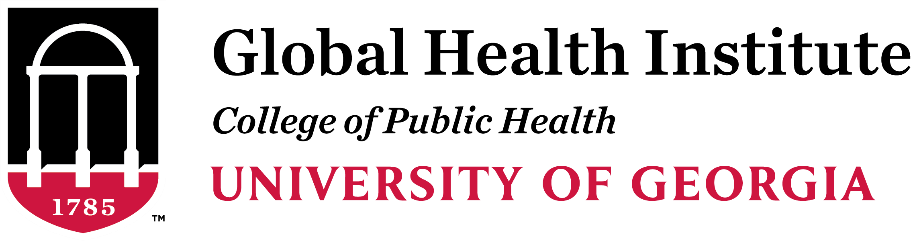 Global Health Student Intern Final EvaluationStudent/Intern Name:_____________________________________________________________________
Site Name/Address:  _____________________________________________________________________Site Supervisor Name and Title: ____________________________________________________________
 The rating by the site supervisor is very valuable to the student.  It provides objective evaluation of the student’s ability, characteristics and growth.  Please rate your student intern by checking the appropriate box (es) that best reflects your opinion for each of the following categories. Attitude Towards Work					Quality of Work the Intern Usually Produces□  Very enthusiastic when given instructions		□  Excellent quality work	□  Positive – willing to work with little or no supervision 		□  Good quality work		   □  Average amount of interest (most of the time)			□  Average quality work	□  Somewhat indifferent						□  Less than average quality work□  Requires frequent follow-up on duties				□  Almost all work is unacceptable	Dependability						Attendance and Punctuality□  Is completely reliable in following			□  Never late or absent	 instructions with little or no supervision	□  Very seldom late or absent□  Meets obligations with some supervision			□  Several times late or absent□  Requires careful supervision  (average)			□  Attendance/punctuality was a problem□  Is unreliable even under close supervision	Work Initiative						OVERALL PERFORMANCE  	□  Does more than assigned work and works			□  Outstanding			   without supervision					□  Very good		 □  Does more than is assigned with supervision		□  Average	   □  Does average amount of work				□  Poor	□  Sometimes tries to avoid work				□  Marginal□  Low production, unreliable				Cooperation□  Is a good team worker well accepted, tactful		We would like to host more interns□  Works well with others					□  Yes□  No□  Has difficulties working with others□  Is unfriendly, rude, hard to get along with Comments (attach extra page if needed):Site Supervisor:  ____________________________________________________  Date:  ___________________Student Signature:  __________________________________________________  Date:  ___________________